資料２．　第３号（特定の者対象）研修の手引 登録研修機関・フュージョンコムかながわ・県肢体不自由児協会（ＦＣＫと略称）で研修を受講・手続きを行う場合の手順についてⅠ．第３号（特定の者対象）研修の種類１．第３号（特定の者対象）研修【 全課程 】[基本研修（講義・演習）、知識確認テスト、現場演習・実地研修]（介護職員等がはじめて研修を受講して「認定証」を得ようとする場合）２．第３号（特定の者対象）研修　【 実地研修のみの課程 】（「認定証」を持ち利用者の追加、医行為の追加等の場合）「認定証」：「認定特定行為業務従事者認定証」Ⅱ．「認定証」の取得の筋道（「認定特定行為業務従事者認定証」）基本研修（講義及び演習）の修了＋知識確認テストの合格＋実地研修の実施・修了（指導講師による評価）⇒実地研修修了報告書・評価票の写しの提出 ⇒「研修修了証」(登録研修機関発行）の受領 ⇒（都道府県への）「認定特定行為業務従事者認定証」の申請・取得。Ⅲ．介護職員が研修を終了して「修了証」を受領ましたら、「認定特定行為業務従事者認定証」の申請を都道府県に行う。Ⅳ．当の施設・事業所が、介護職員等により医行為を提供する場合には、「登録特定行為事業者」の申請が必要。Ⅴ．新規にスタッフ（介護職員等）が「第３号研修（特定研修）」を受ける場合（ＦＣＫの場合）　１．ＦＣＫでは、年間４回、第３号特定研修を開催します。２．ＦＣＫのＨＰ（ホームページ）の「研修案内」欄から、希望する時期の第３号特定研修（全課程）の要項及び申請用書式（第１～４）を、ダウンロードして下さい。特に、要項については、よく読んで、理解してください。不明な点は、ＦＣＫに理解するまで、問合わせて下さい。　３．第３号特定研修は、利用者特定の人に特定の医療行為を行うことを学ぶ研修です。　４．受講生の研修を申し込む時は、貴施設・事業所として、申し込んでください。「介護職員等にたんの吸引等医療行為を学ばせるために推薦する」ことと受け止めて下さい。５．医師の研修指示書、実地研修協力利用者の同意を得ること、指導講師（看護師等）による実地研修の評価を得ることが必要です。依頼等については、貴施設・事業所（実地研修実施機関）の責任において対応して下さい。６．受講生にとっての実地研修の対象者は、受講生が日頃、介護する利用者で健康状態も理解し把握している方にお願いして、同意を得るようにして下さい。７．研修申込書式２で、「実地研修実施機関承諾書」の提出をお願いいたしますが、原則、受講生の所属する貴施設・事業所管理内で行って下さい。指導講師（看護師等）の所属する機関内で実施する場合には、「実地研修実施機関承諾書」にその旨、記入して「承諾書」を提出してください。　８．実地研修において受講生の指導・評価を行う指導講師（看護師等）は、「指導者育成伝達講習」の受講をして下さい。「改正省令や施行通知」（※）では、「指導者向け研修を修了した者が、研修課程に応じて講師を行うことが望ましいこと。」となっています。　９．実地研修終了後、「実地研修修了報告書」(書式第５)及び「評価票(写)」の提出を受け、内容を確認して、研修機関ＦＣＫとして「研修修了証」を発行します。１０．「研修修了証」及びその他必要な書類を共に、都道府県（障害福祉課・介護保険課・高齢施設課）に申請して、「認定特定行為業務従事者認定証」の交付を得て下さい。１１．「認定特定行為業務従事者認定証」をもつ従事者の名簿と共に必要書類をもって、「登録特定行為事業者」の登録申請をして下さい。１２．喀痰吸引・経管栄養の医療行為を業として実施するには、「認定特定行為業務従事者認定証」をもつ介護職員等がいることと「登録特定行為事業者」として登録することが必要です。Ⅵ．第３号特定研修における書式（ＨＰ研修案内欄）（１）第３号（特定の者対象）研修【全課程】[基本研修（講義・演習）、知識確認テスト、現場演習・実地研修]（介護職員等がはじめて研修を受講して「認定証」を得ようとする場合）　　〇・【基本研修（講義・演習）、知識確認テスト、実地研修】　募集要項 
〇 はじめに１～４までの書式に記入、提出してください。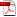 １．研修受講申込書 
　　２．実地研修実施機関承諾書 
　　３．研修受講申込書（個人用） 
　　４．指導講師調書　及び　指導講師承諾書 
〇 実地研修が済みましたら、５の書式及び評価票の写しを提出してください。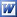 ５．実地研修　修了報告書 
〇 実地研修の指導講師（看護師等）の方は、７．指導講師用[添付資料]を参照して下さい。６．「たんの吸引等研修実施体制整備チェックシート」 
　　７．指導講師用【添付資料】「２．評価による技能修得の確認 
　　８．資料２．第３号（特定の者対象）研修の手引き９．たんの吸引等医療的ケア研修等に係わる質問票 （２）第３号（特定の者対象）研修【実地研修のみの課程】（「認定証」を持ち利用者の追加、医行為の追加等の場合）　（「認定特定行為業務従事者認定証」既取得者等対象）
　〇 はじめに１～４までの書式に記入、提出してください。
　　１．実地研修受講希望者申込書 
　　２．実地研修実施機関承諾書 
　　３．研修受講申込書（個人用） 
　　４．指導講師調書　及び　指導講師承諾書 
　〇 実地研修が済みましたら、５の書式及び評価票の写しを提出してください。５．実地研修　修了報告書 
〇実地研修の指導講師（看護師等）の方は、７．指導講師用[添付資料]を参照して下さい。６．指導講師用　【参考資料】 　「２．評価による技能修得の確認」 ７．資料２．第３号（特定の者対象）研修の手引きⅦ．指導者育成伝達講習　１．平成2７年度　指導者育成伝達講習　募集要項 
　　２．平成2７年度　指導者育成伝達講習　受講申込書 　　３．指導講師用　【添付資料】 別添３　の抜粋 「２．評価による技能修得の確認」                    ＮＰＯ法人フュージョンコム　かながわ・県肢体不自由児協会　　　　　　　　　　　　電話：０４５－３１１－８７４２   Ｆax: ０４５－３２４－８９８５　　　　　　　　　　Ｅメール：jimukyoku@kenshikyou.jp　ＨＰ：http://www.kenshikyou.jp/